Name/Logo der SchuleName/Logo der SchuleName/Logo der SchuleBetriebsanweisungFür das Arbeiten im Farben- und LacklagerRaumverantwortlich Raumverantwortlich Raumverantwortlich Gefahren für Mensch und UmweltGefahren für Mensch und UmweltGefahren für Mensch und UmweltGefahren für Mensch und UmweltGefahren für Mensch und UmweltGefahren für Mensch und UmweltGefahren für Mensch und Umwelt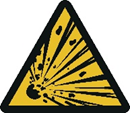 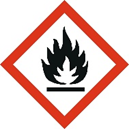 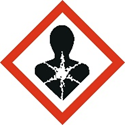 Durch das Ansammeln brennbarer Gase kann sich kann sich eine explosionsfähige Atmosphäre bildenBrandgefahren durch Reinigungstücher und offenstehende BehälterMögliche Gesundheitsschäden durch giftige DämpfeDurch das Ansammeln brennbarer Gase kann sich kann sich eine explosionsfähige Atmosphäre bildenBrandgefahren durch Reinigungstücher und offenstehende BehälterMögliche Gesundheitsschäden durch giftige DämpfeDurch das Ansammeln brennbarer Gase kann sich kann sich eine explosionsfähige Atmosphäre bildenBrandgefahren durch Reinigungstücher und offenstehende BehälterMögliche Gesundheitsschäden durch giftige DämpfeDurch das Ansammeln brennbarer Gase kann sich kann sich eine explosionsfähige Atmosphäre bildenBrandgefahren durch Reinigungstücher und offenstehende BehälterMögliche Gesundheitsschäden durch giftige DämpfeDurch das Ansammeln brennbarer Gase kann sich kann sich eine explosionsfähige Atmosphäre bildenBrandgefahren durch Reinigungstücher und offenstehende BehälterMögliche Gesundheitsschäden durch giftige DämpfeSchutzmaßnahmen und VerhaltensregelnSchutzmaßnahmen und VerhaltensregelnSchutzmaßnahmen und VerhaltensregelnSchutzmaßnahmen und VerhaltensregelnSchutzmaßnahmen und VerhaltensregelnSchutzmaßnahmen und VerhaltensregelnSchutzmaßnahmen und Verhaltensregeln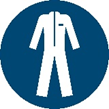 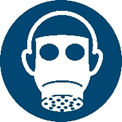 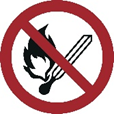 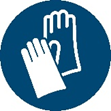 Zutritt ist nur den dafür beauftragten Personen gestattetFür eine gute, aktive Belüftung des Raums sorgenIm gesamten Lagerraum dürfen nur technische Arbeitsmittel verwendet werden, die einen Nachweis als explosionsgeschützte Bauweise besitzenArbeiten mit Zündgefahr dürfen nicht ausgeführt werden. Das heißt: Alle Schweiß-, Schneid-, Brennarbeiten und Rauchen im Arbeitsraum sind verbotenDer Arbeitsbereich ist bei Nichtbenutzung abzuschließenBei Bedarf geeignete, gasspezifische Filter für die Arbeiten im Lacklager bereithaltenTragen von geeigneter ArbeitskleidungGrundsätzlich sind Schutzhandschuhe mit säureresistenten Eigenschaften für eventuelle Reinigungsarbeiten auszuwählenTragen von dem Bereich entsprechenden SchutzschuhenNach Beendigung der Arbeit und vor den Pausen Hände gründlich reinigen und pflegenKeine Nahrungsmittel und Getränke im Arbeitsbereich aufbewahren oder verzehrenGefahrstoffe nur in den jeweils vorgesehenen Behälter aufbewahren und immer richtig verschließenZutritt ist nur den dafür beauftragten Personen gestattetFür eine gute, aktive Belüftung des Raums sorgenIm gesamten Lagerraum dürfen nur technische Arbeitsmittel verwendet werden, die einen Nachweis als explosionsgeschützte Bauweise besitzenArbeiten mit Zündgefahr dürfen nicht ausgeführt werden. Das heißt: Alle Schweiß-, Schneid-, Brennarbeiten und Rauchen im Arbeitsraum sind verbotenDer Arbeitsbereich ist bei Nichtbenutzung abzuschließenBei Bedarf geeignete, gasspezifische Filter für die Arbeiten im Lacklager bereithaltenTragen von geeigneter ArbeitskleidungGrundsätzlich sind Schutzhandschuhe mit säureresistenten Eigenschaften für eventuelle Reinigungsarbeiten auszuwählenTragen von dem Bereich entsprechenden SchutzschuhenNach Beendigung der Arbeit und vor den Pausen Hände gründlich reinigen und pflegenKeine Nahrungsmittel und Getränke im Arbeitsbereich aufbewahren oder verzehrenGefahrstoffe nur in den jeweils vorgesehenen Behälter aufbewahren und immer richtig verschließenZutritt ist nur den dafür beauftragten Personen gestattetFür eine gute, aktive Belüftung des Raums sorgenIm gesamten Lagerraum dürfen nur technische Arbeitsmittel verwendet werden, die einen Nachweis als explosionsgeschützte Bauweise besitzenArbeiten mit Zündgefahr dürfen nicht ausgeführt werden. Das heißt: Alle Schweiß-, Schneid-, Brennarbeiten und Rauchen im Arbeitsraum sind verbotenDer Arbeitsbereich ist bei Nichtbenutzung abzuschließenBei Bedarf geeignete, gasspezifische Filter für die Arbeiten im Lacklager bereithaltenTragen von geeigneter ArbeitskleidungGrundsätzlich sind Schutzhandschuhe mit säureresistenten Eigenschaften für eventuelle Reinigungsarbeiten auszuwählenTragen von dem Bereich entsprechenden SchutzschuhenNach Beendigung der Arbeit und vor den Pausen Hände gründlich reinigen und pflegenKeine Nahrungsmittel und Getränke im Arbeitsbereich aufbewahren oder verzehrenGefahrstoffe nur in den jeweils vorgesehenen Behälter aufbewahren und immer richtig verschließenZutritt ist nur den dafür beauftragten Personen gestattetFür eine gute, aktive Belüftung des Raums sorgenIm gesamten Lagerraum dürfen nur technische Arbeitsmittel verwendet werden, die einen Nachweis als explosionsgeschützte Bauweise besitzenArbeiten mit Zündgefahr dürfen nicht ausgeführt werden. Das heißt: Alle Schweiß-, Schneid-, Brennarbeiten und Rauchen im Arbeitsraum sind verbotenDer Arbeitsbereich ist bei Nichtbenutzung abzuschließenBei Bedarf geeignete, gasspezifische Filter für die Arbeiten im Lacklager bereithaltenTragen von geeigneter ArbeitskleidungGrundsätzlich sind Schutzhandschuhe mit säureresistenten Eigenschaften für eventuelle Reinigungsarbeiten auszuwählenTragen von dem Bereich entsprechenden SchutzschuhenNach Beendigung der Arbeit und vor den Pausen Hände gründlich reinigen und pflegenKeine Nahrungsmittel und Getränke im Arbeitsbereich aufbewahren oder verzehrenGefahrstoffe nur in den jeweils vorgesehenen Behälter aufbewahren und immer richtig verschließenVerhalten bei Störungen und im GefahrenfallVerhalten bei Störungen und im GefahrenfallVerhalten bei Störungen und im GefahrenfallVerhalten bei Störungen und im GefahrenfallVerhalten bei Störungen und im GefahrenfallVerhalten bei Störungen und im GefahrenfallVerhalten bei Störungen und im Gefahrenfall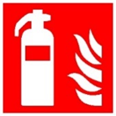 Festgestellte Mängel an der Pistole oder Leckagen des Atemschutzes sind dem Vorgesetzten zu meldenDie mangelhaften Arbeitsmittel sind nicht mehr zu verwendenIm Brandfall Löschversuch unternehmenFestgestellte Mängel an der Pistole oder Leckagen des Atemschutzes sind dem Vorgesetzten zu meldenDie mangelhaften Arbeitsmittel sind nicht mehr zu verwendenIm Brandfall Löschversuch unternehmenFestgestellte Mängel an der Pistole oder Leckagen des Atemschutzes sind dem Vorgesetzten zu meldenDie mangelhaften Arbeitsmittel sind nicht mehr zu verwendenIm Brandfall Löschversuch unternehmenFestgestellte Mängel an der Pistole oder Leckagen des Atemschutzes sind dem Vorgesetzten zu meldenDie mangelhaften Arbeitsmittel sind nicht mehr zu verwendenIm Brandfall Löschversuch unternehmenErste HilfeErste HilfeErste HilfeErste HilfeErste HilfeErste HilfeErste Hilfe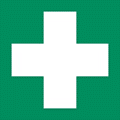 Den Lehrer (Ersthelfer) informieren (siehe Alarmplan) Verletzungen sofort versorgenEintragung in das Verbandbuch vornehmen      Notruf: 112					Krankentransport:  19222Den Lehrer (Ersthelfer) informieren (siehe Alarmplan) Verletzungen sofort versorgenEintragung in das Verbandbuch vornehmen      Notruf: 112					Krankentransport:  19222Den Lehrer (Ersthelfer) informieren (siehe Alarmplan) Verletzungen sofort versorgenEintragung in das Verbandbuch vornehmen      Notruf: 112					Krankentransport:  19222Den Lehrer (Ersthelfer) informieren (siehe Alarmplan) Verletzungen sofort versorgenEintragung in das Verbandbuch vornehmen      Notruf: 112					Krankentransport:  19222Instandhaltung, EntsorgungInstandhaltung, EntsorgungInstandhaltung, EntsorgungInstandhaltung, EntsorgungInstandhaltung, EntsorgungInstandhaltung, EntsorgungInstandhaltung, EntsorgungMängel sind umgehend dem Lehrer bzw. Vorgesetzten zu meldenInstandsetzung nur durch beauftragte und unterwiesene PersonenRegelmäßige Überprüfung der Belüftungstechnik und der AtemschutzgeräteMängel sind umgehend dem Lehrer bzw. Vorgesetzten zu meldenInstandsetzung nur durch beauftragte und unterwiesene PersonenRegelmäßige Überprüfung der Belüftungstechnik und der AtemschutzgeräteMängel sind umgehend dem Lehrer bzw. Vorgesetzten zu meldenInstandsetzung nur durch beauftragte und unterwiesene PersonenRegelmäßige Überprüfung der Belüftungstechnik und der AtemschutzgeräteMängel sind umgehend dem Lehrer bzw. Vorgesetzten zu meldenInstandsetzung nur durch beauftragte und unterwiesene PersonenRegelmäßige Überprüfung der Belüftungstechnik und der AtemschutzgeräteFreigabe:Bearbeitung:17. Juni 2021Freigabe:SchulleitungBearbeitung:17. Juni 2021